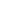 СписокСписокСписокСписокСписокСписокСписокСписокСписокСписокСписоксельских населенных пунктов и в них наличного населения на территории Спасское сельское поселениесельских населенных пунктов и в них наличного населения на территории Спасское сельское поселениесельских населенных пунктов и в них наличного населения на территории Спасское сельское поселениесельских населенных пунктов и в них наличного населения на территории Спасское сельское поселениесельских населенных пунктов и в них наличного населения на территории Спасское сельское поселениесельских населенных пунктов и в них наличного населения на территории Спасское сельское поселениесельских населенных пунктов и в них наличного населения на территории Спасское сельское поселениесельских населенных пунктов и в них наличного населения на территории Спасское сельское поселениесельских населенных пунктов и в них наличного населения на территории Спасское сельское поселениесельских населенных пунктов и в них наличного населения на территории Спасское сельское поселениесельских населенных пунктов и в них наличного населения на территории Спасское сельское поселениепо состоянию на 01.02.2015.по состоянию на 01.02.2015.по состоянию на 01.02.2015.по состоянию на 01.02.2015.по состоянию на 01.02.2015.по состоянию на 01.02.2015.по состоянию на 01.02.2015.по состоянию на 01.02.2015.по состоянию на 01.02.2015.по состоянию на 01.02.2015.по состоянию на 01.02.2015.№ п/пНаименование населенных пунктовПо форме №1По форме №1По форме №1По форме №1По форме №1По форме №1По форме №2B населенияПо форме №2C населенияВсего наличного населения№ п/пНаименование населенных пунктовВсегоВсегоВ том числеВ том числеВ том числеВ том числеПо форме №2B населенияПо форме №2C населенияВсего наличного населения№ п/пНаименование населенных пунктовхозяйствнаселенияотсутствующихотсутствующихналичныхналичныхПо форме №2B населенияПо форме №2C населенияВсего наличного населения№ п/пНаименование населенных пунктовхозяйствнаселенияхозяйствнаселенияхозяйствнаселенияПо форме №2B населенияПо форме №2C населенияВсего наличного населения1с.Спасское256637002396371806372д.Ефановка128160006416010160Руководитель исполнительного комитетаРуководитель исполнительного комитетаИшкова А.В.Ишкова А.В.Ишкова А.В.Ишкова А.В.М.П.М.П.